Сроки, места и порядок информирования о результатах ГИА-9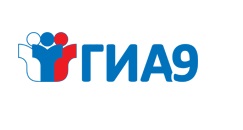 Места информирования о результатах государственной итоговой аттестации (ГИА-9): 
для обучающихся – образовательные организации, в которых они были допущены к ГИА-9 в установленном порядке; 
для лиц, ранее не прошедших государственную итоговую аттестацию и не получивших аттестат об основном общем образовании, - образовательные организации, в которых они были зарегистрированы для прохождения ГИА-9 в 2015 году. 

Сроки и порядок информирования о результатах ГИА-9: 
ГЭК на своем заседании рассматривает результаты ГИА по каждому учебному предмету и принимает решение об их утверждении, изменении и (или) аннулировании. Утверждение результатов ГИА осуществляется в течение одного рабочего дня с момента получения результатов проверки экзаменационных работ ОГЭ, ГВЭ-9. После утверждения результаты ГИА передаются в органы местного самоуправления, осуществляющие управление в сфере образования образовательные организации, для ознакомления обучающихся с полученными результатами экзаменов. 
Ознакомление с полученными результатами ГИА по каждому учебному предмету осуществляется не позднее трех рабочих дней со дня их утверждения ГЭК и размещения на официальном сайте министерства образования Саратовской области информации об утверждении результатов экзамена по соответствующему учебному предмету (http://minobr.saratov.gov.ru)